1 Комплекс основных характеристик дополнительной общеобразовательной общеразвивающей программы: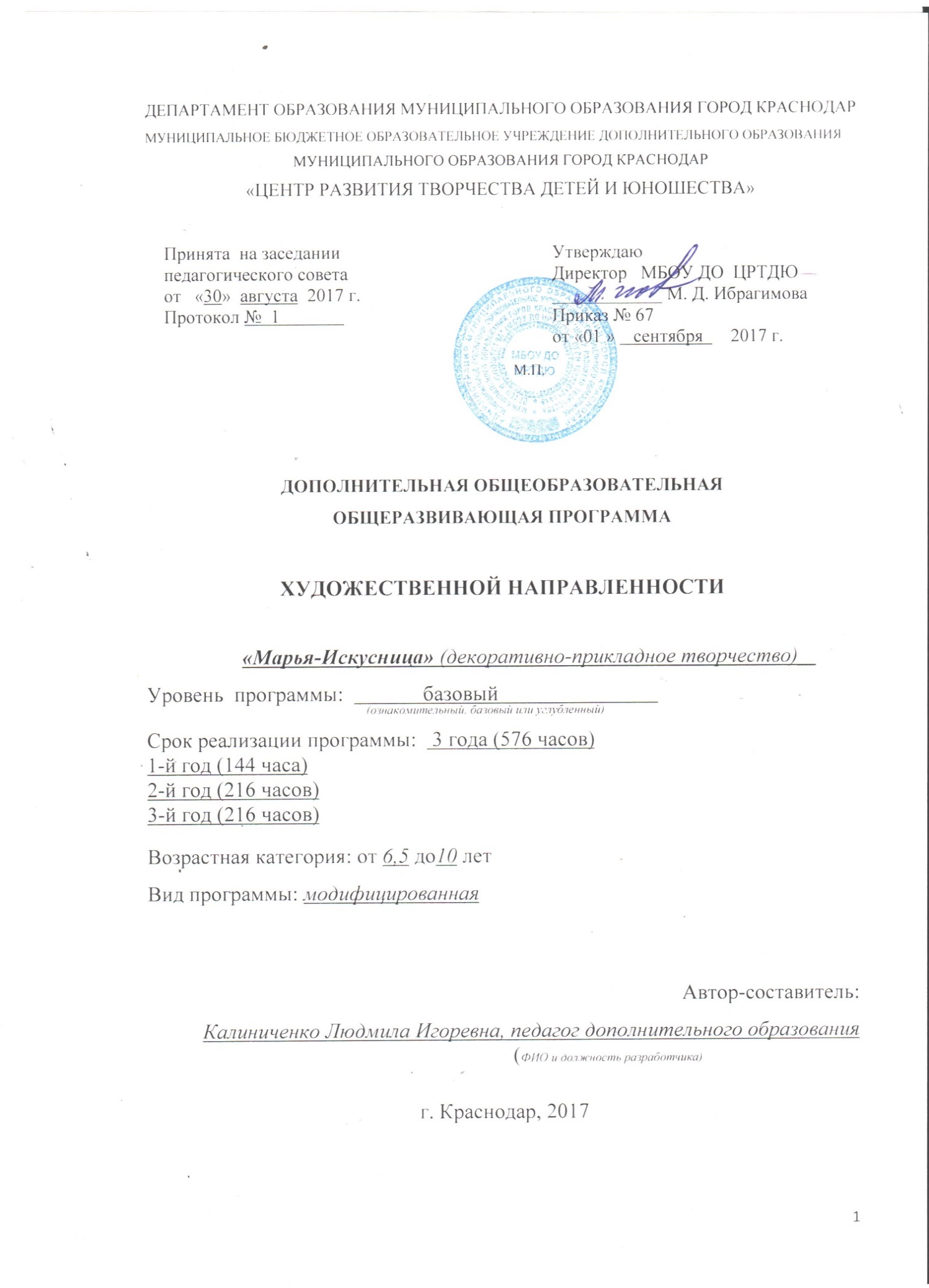 1.1 Пояснительная записка (общая характеристика программы):Направленность. Образовательная программа «Марья-Искусница» художественной направленности предназначена для обучения детей младшего школьного возраста. Программа является неотъемлемой частью образовательной программы МБОУ ДО ЦРТДЮ г. Краснодара и  рассчитана на реализацию в течение трёх лет обучения. Программа составлена с учетом  методических рекомендаций по проектированию дополнительных общеразвивающих программ, разработанных Министерством образования и науки России совместно с ГАОУ ВО "Московский государственный педагогический университет", ФГАУ "Федеральный институт развития образования" и АНО дополнительного профессионального образования "Открытое образование", на основе накопленного собственного опыта работы, с использованием тенденций современных техник декоративно-прикладного творчества заимствованных из Интернет-ресурсов.Актуальность данной образовательной программы  обусловлена тем, что школьники в условиях ранней компьютеризации утрачивают образное мышление и творческие способности. В настоящее время возникла потребность дополнить массовое образование творческим,  акцентировать в нем духовно-творческое начало, умение и желание трудиться. Новизна данной образовательной программы заключается  в том, что программа дает возможность не только изучить основы различных современных техник декоративно-прикладного творчества, но и применить их комплексно в предметном дизайне по своему усмотрению. Кроме того, учащиеся знакомятся со  специализированным интернет приложением Palette Builder 2.1, моделированием эскизов в программе Peint. Применение компетентностного подхода позволяет обеспечить наличие знаний, опыта, необходимых для успешности и эффективной деятельности. Широкое использование игрового метода обучения позволяет младшим школьникам более расширено,  по сравнению с  программой образовательной области «Технология», изучать как традиционные, так и современные виды декоративно-прикладного искусства, такие  как «Скрапбукинг»,  «Свит-дизайн», «Бисероплетение» и «Мягкая игрушка», «Пэчворк»  с учётом возрастных особенностей. Педагогическая   целесообразность    образовательной    программы состоит в том, что групповые  занятия декоративно-прикладным творчеством способствуют развитию творческих    способностей   детей      младшего школьного      возраста,      формируют     эстетический    вкус,        улучшают эмоциональное состояние детей.В современных условиях социально-культурного развития общества главной задачей образования становится воспитание растущего человека способного к творческому саморазвитию, самореализации. Приобретая практические умения и навыки в области декоративно-прикладного творчества, дети получают возможность удовлетворить потребность в созидании, реализовать желание создавать нечто новое своими силами с раннего возраста. Участвуя в выставках, конкурсах разного уровня, дети чувствуют свою значимость среди сверстников. Отличительные особенности данной образовательной  программы от существующих состоят в  том, что программа построена на широком использовании методик, связанных с включением в каждую тему разнообразных игровых приемов, способствующих систематическому формированию компетентностей и поддержанию у детей младшего школьного возраста мотивации к творчеству. Всевозможные игровые задания стимулируют интерес, фантазийные поиски детей, в результате чего каждый ребёнок, независимо от своих способностей, ощущает себя волшебником, творцом. Активное включение игровых форм обусловлено, прежде всего, возрастными особенностями обучающихся. Жизнь ребёнка тесно связана с игрой; игра – это не только удовольствие, через игру дети познают окружающий мир. Благодаря ей у ребёнка можно развить внимание, воображение, память. Через игру можно увлечь детей декоративно-прикладным творчеством, привить любовь к искусству, разбудить в каждом из них потребность к творческому самовыражению.Сочетание в учебном процессе  изучения традиционных видов декоративно-прикладного творчества и знакомство со  специализированными интернет приложениями, разработанными в помощь рукодельнице позволяют эффективно развивать информационно-коммуникативные компетенции. Адресат программы. Программа рассчитана на учащихся младших классов  в возрасте от 6,5 до 10 лет, не имеющих начальных умений и навыков в декоративно-прикладном творчестве. Набор в группы 1 года обучения осуществляется по 12  человек. Уровень программы, объем и сроки реализации дополнительной общеобразовательной программы.Программа базового уровня, рассчитана на 3 года обучения при постоянном составе детей. Объём учебных часов 1-й год обучения – 144 часа, 2-й год обучения – 216 часов, 3-й год обучения – 216 часов, общее количество учебных часов, запланированных на весь период обучения – 576.Формы обучения.  При реализации программы, предполагаются очные групповые формы организации деятельности учащихся. Режим занятий Занятия проводятся:– на первом году обучения – два раза в неделю по 2 часа с 10-минутным перерывом;– на втором году обучения – три раза в неделю по 2 часа с 10-минутным перерывом каждый час.- на третьем году обучения – три раза в неделю по 2 часа с 10-минутным перерывом каждый час.Особенности организации образовательного процесса – состав группы постоянный, обучающиеся одной возрастной группы. Занятия групповые. Наряду с практическими и традиционными формами занятия будут использованы такие формы как:   выставка, игра, игра-путешествие, мастер-класс, праздник, практическое занятие, творческая мастерская, творческий отчет. 1.2 Цель и задачи программыЦелью программы является развитие творческой личности, способной к самовыражению в области декоративно-прикладного творчества, понимающей и уважающей родную культуру, готовой к социально-полезной деятельности.Целью первого  года обучения  является содействие развитию у учащихся интереса к декоративно-прикладному творчеству через формирование деятельностной компетенции по средствам  организации на занятиях атмосферы сотрудничества.Целью второго года обучения является содействие развитию у обучающихся социальных, личностных компетенций  в условиях формирования индивидуальной образовательной  траектории,  через создание ситуации успеха. Целью третьего года обучения является создание условий к самовыражению, готовности к социально-полезной деятельности через мотивацию к саморазвитию. Для реализации цели были подобраны задачи. Первый год обучения:Образовательные:-  познакомить детей с историей различных видов рукоделия, историей развития декоративно-прикладного творчества на Кубани.- сформировать элементарные знания о техниках «Скрапбукинг», «Бумагопластика», «Бисероплетение», «Торцевание»; - привить основные навыки в изучаемых видах декоративно - прикладного творчества;- научить детей владеть различными инструментами и приспособлениями;Личностные: - развить устойчивый интерес к занятию декоративно-прикладным творчеством и мотивацию к самосовершенствованию в данной области;- формировать  художественный вкус, способность видеть и понимать прекрасное;- развивать творческое мышление, внимание, память, воображение; - развить коммуникативные   навыки, обеспечивающие совместную деятельность в группе, сотрудничество, общение.- формировать аккуратность, усидчивость, трудолюбие,  терпение,  бережливость, улучшить моторику, гибкость рук и точность глазомера.Метапредметные: -  формировать интерес детей к миру народной культуры;-  формировать эстетический вкус; -  обеспечивать эмоциональное благополучие ребёнка;- создавать в объединении творческую атмосферу сотрудничества и взаимопомощи, доброе отношение к товарищам, уважительное отношение к семье;-   развивать положительные качества личности – доброту, отзывчивость, коммуникабельность;-  активизировать совместную деятельность педагога и родителей;- сформировать дружный коллектив;- формировать положительное отношение к труду;Второй  год обучения:Образовательные:- научить применять полученные навыки комплексно в предметном дизайне;- обучить основам планирования  в творческой работе;- сформировать элементарные знания о техниках «Свит-дизайн», «Мягкая игрушка», «Пэчворк»; Личностные: - формировать организационно-управленческие навыки: (планировать свою деятельность; определять её проблемы и их причины; содержать в порядке своё рабочее место); - коммуникативные  качества: умение слушать и слышать, открытость, терпимость.Метапредметные: - волевые качества личности: сдержанность, самостоятельность, мотивацию к успеху, целеустремлённость;-  формировать нравственно-личностные качества;у обучающихся будут формироваться следующие компетентности в данной области:- ценностно-смысловые компетенции;- учебно-познавательные компетенции;- социокультурные компетенции;- коммуникативные компетенции;- информационные компетенции;- здоровьесберегающие компетенции.Третий  год обучения:Образовательные:- научить применять полученные навыки комплексно в предметном дизайне;- обучить основам планирования  в творческой работе;- сформировать элементарные знания о техниках «Фелтинг», «Мягкая игрушка», «Текстильная кукла»; Личностные: - продолжать формировать организационно-управленческие навыки: (планировать свою деятельность; определять её проблемы и их причины; содержать в порядке своё рабочее место); - коммуникативные  качества: умение слушать и слышать, открытость, терпимость.Метапредметные: - волевые качества личности: сдержанность, самостоятельность, мотивацию к успеху, целеустремлённость;-  формировать нравственно-личностные качества;у обучающихся будут формироваться следующие компетентности в данной области:- ценностно-смысловые компетенции;- учебно-познавательные компетенции;- социокультурные компетенции;- коммуникативные компетенции;- информационные компетенции;- здоровьесберегающие компетенции.1.3 Содержание программыУчебный план 1-й год обучения2-й год обучения3-й год обученияСодержание учебного плана 1-й год обученияРаздел 1. Вводное занятие Теория. Режим работы, материалы, инструменты. Техника безопасности при работе с ножницами, бумагой, клеем. Правила организации рабочего места. История развития декоративно-прикладного творчества на Кубани.Практика. Игра на знакомство «Расскажу я о себе».Раздел 2. Бумажная пластика Тема 2.1 Изготовление объёмных поделокТеория. История возникновения и основные направления техники «Бумажная пластика». Знакомство с геометрическими формами  «Шар», «Конус» Технология изготовления деталей  в форме конуса, шара. Практика. Изготовление объёмных поделок из бумаги, цветного картона, цветной бумаги: «Гусеница», «Яблоко», «Груша», «Роза из спирали», «Цветок из полосок».Тема 2.2 Изготовление плоских поделокТеория. Знакомство с геометрическими фигурами  «Прямоугольник», «Треугольник», «Круг». Технология изготовления деталей  в форме прямоугольника, круга, треугольника. Основные способы перевода шаблона на бумагу. Термины «Шаблон».Практика. Изготовление плоских поделок: «Ромашка», аппликация «Букет», «Краб», «Мой осенний город», «Ладошки», «Любимые цветы», «Золотая рыбка», «Черепашка», «Бабочка», панно «Розы».Раздел 3. Цветы из бисера Тема 3.1Техника «Параллельное низание»Теория. История возникновения  и развития бисероплетения как вида декоративно-прикладного творчества. Техника безопасности при работе с бисером, иглой, ножницами, проволокой. Строение цветка. Техника «Параллельного низания».Практика. Изготовление цветов из бисера в технике: «Параллельного низания»: «Незабудка», «Ромашка», «Колокольчик».Тема 3.2 Техника «Дуговое» (французское) плетениеТеория. История возникновения техники «Дугового плетения». Основные способы изготовления лепестков, листьев.Практика. Изготовление цветка «Роза», «Мак», «Веточка яблони».Раздел 4.	СкрапбукингТема 4.1 Открытки ручной работыТеория. Материалы и инструменты, используемые в Срапбукинге. Знакомство с правилами сочетаемости цветов. Способы изготовления декоративных элементов с помощью дыроколов, фигурных ножниц, объёмные элементы декора из различных материалов. Последовательность работы при изготовлении открытки, скрап-странички. Технология изготовления открыток ручной работы.Практика. Изготовление открыток ручной работы: ко Дню матери «Букет для мамы» с использованием фигурных дыроколов, «С секретом» с разворотом из листа формата А-4, открытки с кармашком с использованием цветов из бумаги, «С днём рождения» с декором из искусственных цветов, ткани, лент и бисера, открытки с объёмным содержимым из гофрированной бумаги.	Тема 4.2 БонбоньеркаТеория. Технология  изготовления сувенирных коробочек. Последовательность выполнения работы. Практика.  Изготовление сувенирной коробочки «бонбоньерки» с декором из различных материалов. Изготовление сувенирной коробочки «Квадрат» с декором из различных материалов.Тема 4.3 Скрап-страничка «Мои друзья»Теория. Последовательность работы при изготовлении скрап-странички. Эскиз. Основа. Декор.Практика. Изготовление основы, декоративных элементов, подложек для скрап-странички «Мои друзья» с фотографиями.Тема 4.3 Скрап-страничка «Моя семья»Теория.  Последовательность работы при изготовлении скрап-странички. Эскиз. Основа. Декор. Беседа с элементами игры о семье.Практика. Изготовление основы, декоративных элементов, подложек для скрап-странички «Моя семья» с фотографиями.Раздел 5.	Волшебный сундучок Тема 5.1 Браслет из атласной ленты Теория: Способы изготовления браслетов из атласных лент.Практика: Изготовление браслета из атласной ленты.Тема 5.2 Промокашка для ручкиТеория: Презентация на тему «Лоскут - веков связующая нить» об истории и разнообразии техник работы с тканью. Техника безопасности при работе с ножницами, иглой, тканью.Практика: Изготовление промокашки для шариковой ручки из ткани.Тема 5.3 Цветы из ткани Теория: Способы изготовления цветов из лент, ткани. Способы перевода шаблонов, выкроек. Практика: Изготовление цветов из лёгкой синтетической ткани разными способами. Изготовление панно «Ожидание весны» с цветами из фатина, шифона и других синтетических тканей. Тема 5.4 Ангел Теория: Способы бесшовного изготовления фигуры ангелочка.Практика: Изготовление «Ангелочка» из фатина, капрона, шифонаТема 5.5 Кукла-оберег Теория: Беседа  «Виды и значение кукол-оберегов». Технология изготовления.Практика: Изготовление вариации куклы-оберега из ткани.	Тема 5.6 Заколка «Роза»Теория: Технология изготовления заколки с декоративным цветком их фатина.Практика: Изготовление заколки «Роза» с декоративным цветком их фатина.Тема 5.7 Браслет «Фантазия»Теория: Знакомство с  приложением Palette Builder 2.1. Технология изготовления браслета с декоративными элементами из ткани.Практика: Изготовление браслета на руку «Фантазия» с декоративными элементами из ткани, подбор цветовой гаммы в приложении Palette Builder 2.1.Раздел 6.	Торцевание на пластилинеТема 6.1 Торцевание на плоскостиТеория: История возникновения  техники «Торцевание» как вида декоративно-прикладного творчества. Техника безопасности при работе с материалами и инструментами, используемыми в торцевании. Знакомство с необходимыми материалами, инструментами и основными способами изготовления деталей квадратной, круглой формы.Практика: Изготовление плоских поделок. Открытка с разворотом «Сердечко», панно «Тюльпан» с использованием деталей квадратной, круглой формы.Тема 6.2 Объёмное торцевание на  пластилинеТеория: Знакомство с необходимыми материалами, инструментами и основными способами изготовления деталей треугольной формы. Техника безопасности при работе с материалами и инструментами, используемыми в торцевании. Способы и последовательность крепления деталей и декоративного оформления поделок.Практика: Изготовление объёмных композиций. Изготовление объёмной композиции «Топиарий» с использованием классической техники «Торцевание». Изготовление объёмной композиции «Кактус». Изготовление объёмной композиции «Божья коровка». Изготовление объёмной композиции «Гиацинт» с использованием деталей квадратной, круглой формы.Тема 6.3 Изготовление объёмной композиции по выбору Теория:  Беседа «Эскиз – важная часть творческой работы». Практика:  Самостоятельное  изготовление объёмной композиции по выбору воспитанников с использованием разновидностей в технике «Торцевание». Раздел 7.	Творческая работа Тема 7.1 Творческая работа «Времена года»Теория: Метод проектов. Основы проектирования изделия с использованием «Звёздочки обдумывания». Выбор направления работы с учётом всех изученных техник декоративно-прикладного творчества. Эскиз.Практика. Выбор техники для работы над проектом. Изготовление эскиза изделия с помощью «Звёздочки обдумывания». Подбор материалов, инструментов. Подбор цветовой гаммы в приложении Palette Builder 2.1. Последовательное изготовление основных деталей изделия. Сборка, декорирование изделия. Представление своего проекта.Тема 7.2 Творческая работа «Магия цветов»Теория: Метод проектов. Проектирование изделия с использованием «Звёздочки обдумывания». Выбор техники для работы над проектом. Эскиз.Практика. Изготовление эскиза изделия с помощью «Звёздочки обдумывания». Подбор техники декоративно-прикладного творчества, материалов, инструментов. Подбор цветовой гаммы в приложении Palette Builder 2.1.  Последовательное изготовление основных деталей изделия. Сборка, декорирование изделия. Представление собственного творческого проекта.Тема 7.3 Творческая работа «В гости к бабушке» Теория: Метод проектов. Проектирование изделия с использованием «Звёздочки обдумывания». Выбор техники для работы над проектом. Эскиз.Практика. Изготовление эскиза изделия с помощью «Звёздочки обдумывания». Подбор техники декоративно-прикладного творчества, материалов, инструментов. Подбор цветовой гаммы в приложении Palette Builder 2.1.  Последовательное изготовление основных деталей изделия. Сборка, декорирование изделия. Подготовка работ к итоговой выставке.Раздел 8.	Итоговое занятиеТема 8.1 Итоговое занятиеПрактика.  Подведение итогов работы за год. Итоговая выставка лучших творческих работ. Игра.Содержание учебного плана 2-й год обученияРаздел 1.	Вводное занятие Тема 1.1 Вводное занятиеТеория.Режим работы, материалы, инструменты. Техника безопасности при работе с ножницами, иглой, бисером, проволокой и другими материалами. Правила организации рабочего места. Практика. Игра «Что? Где? Когда?»Раздел 2. Мягкая Игрушка Тема 2.1 «Мягкая игрушка»Теория: История возникновения мягкой игрушки. Техника безопасности при работе с ножницами, иглой. Основные технологические приёмы изготовления деталей. Шов «Вперёд иголку», «Петельный», «Соединительный».Практика. Изготовление плоских и объёмных игрушек. Прорабатывание основных швов «Вперёд иголку», «Петельный», «Соединительный». Изготовление игрушек «Кот», «Кот Феликс», «Зайка».Раздел 3. ПэчворкТема 3.1 Печворк. Виды швовТеория. Техника безопасности при работе с ножницами, иглой, тканью. Элементы сходства с техникой «Айрисфолдинг». Швы простые и декоративные. Знакомство с программой Peint.Практика. Проработка швов «Вперёд иголку», «Назад иголку». Проработка швов «Петельный», «Петельный на плоскости». Проработка шва «Козлик» на лоскуте ткани. Подбор цветовой гаммы в приложении Palette Builder 2.1.  Соединение нескольких лоскутов. Проработка шва «Тамбурный». Соединение нескольких лоскутов. Проработка соединительных швов. Тема 3.2 Пэчворк. «Игра красок»Теория: Правила составления эскиза изделия, в том числе, при помощи программы Peint. Основные технологические приёмы изготовления и соединения  деталей квадратной, треугольной формы. Практика: Подбор цветовой гаммы в приложении Palette Builder 2.1. Изготовление игольницы в стиле «Пэчворк» из квадратиков. Изготовление прихватки в стиле «Пэчврк» из треугольных деталей.Раздел 4. Скрапбукинг Тема 4.1 Скрапбукинг. Альбом «Моя семья» Теория. Повторение способов изготовления декоративных элементов с помощью дыроколов, фигурных ножниц, объёмные элементы декора из различных материалов. Повторение последовательности работы при изготовлении открытки, скрап-странички, технологии изготовления открыток ручной работы. Изучение последовательности работы над альбомом в стиле «Скрапбукинг». Технология изготовления бумаги и картона ручной работы.Практика.  Изготовление скрап-альбома «Моя семья». Изготовление эскизов титульной странички альбома, эскизов всех тематических страничек альбома. Изготовление каркаса для будущего скрап-альбома. Изготовление декоративных элементов и декорирование титульной странички скрап-альбома. Изготовление внутреннего содержимого альбома. Изготовление страничек: «Моя первая фотография», «Это моя мама», «Это мой папа», «Моя семья», «Моё семейное древо», «Я люблю…», «Мои школьные друзья», «Наши праздники».Раздел 5. Сувениры из бисера Тема 5.1 Браслет «Фантазия»Теория. Техника безопасности при работе с бисером, иглой, ножницами, леской. Организация рабочего места при работе с бисером. Материалы и инструменты. Основные направления в бисероплетении. Правила замены нити, правила закрепления замочка.  Техника «Низание», Техника «Круговое низание».Практическая работа. Изготовление полотна для браслета  «Два с половиной ромба». Изготовление декоративных элементов в технике «Круговое низание» для украшения браслета.Раздел 6. Волшебный пластилинТема 6.1 Объёмные поделки из пластилинаТеория. Свойства пластилина.  Способы изготовления деталей круглой, квадратной, треугольной формы. Крепление деталей. Основы техники «Пластилинография». Основные этапы подготовки основы для работы в технике «Пластилинография».Практическая работа. Изготовление объёмных фигурок: «Фламинго», «Медведь в берлоге», «Муравей», «Акула», «Пасека». Изготовление  композиции в технике «Пластилинография» -  «Царевна-лягушка», «Подсолнух», «Морское дно».Раздел 7. Свит-дизайн. Букет из конфет Тема 7.1 Свит-дизайн. Теория. История возникновения и основные направления в технике «Свит-дизайн». Материалы и инструменты, технология декорирования конфет. Технология изготовления декоративных элементов из гофрированной бумаги, проволоки. Практическая работа. Изготовление декоративных элементов «Крокус», «Роза», «Бутон розы», «Хризантема» «Листья» и  других элементов из гофрированной бумаги проволоки и синтетической ткани.Тема 7.2 «Букет из конфет»Теория Основы флористической композиции. Практика Изготовление букета  «Весеннее настроение», «Мои любимые цветы»,   композиций «Корзинка роз»,  «Хризантемы»,  «Фантазия».Раздел 8. Творческая работа Тема 8.1 «Творческая работа»Теория. Основные этапы творческой деятельности. Метод проектов. Основы проектирования изделия с использованием «Звёздочки обдумывания». Эскиз. Выбор направления работы с учётом всех изученных техник декоративно-прикладного творчества.Практическая работа. Проектирование собственной деятельности по теме «Лето», «Хозяюшка», «Мечта», выбор техники, материалов и инструментов для успешного выполнения творческой работы. Подбор цветовой гаммы в приложении Palette Builder 2.1.  Изготовление эскиза. Поэтапное изготовление основы изделия, декоративных элементов, оформление внешнего вида. Подготовка лучших творческих работ к отчётной выставке.Раздел 9. Итоговое занятиеТема 9.1 Итоговое занятиеПрактическая работа. Выставка творческих работ. Награждение по итогам участия в выставках в объединении.  Подведение итогов работы за год.Содержание учебного плана 3-й год обученияРаздел 1.	Вводное занятие Тема 2.1 Вводное занятиеТеория. Режим работы, материалы, инструменты. Техника безопасности при работе с ножницами, иглами для валяния, шерстью, бисером, проволокой и другими материалами и инструментами. Повторение правил организации рабочего места. Практика.  Обсуждение плана работы на год. Просмотр презентации о разнообразии техник декоративно-прикладного творчества.Раздел 2. Мягкая игрушкаТема 2.1 Плоские игрушкиТеория. Правила перевода и раскроя парных деталей. Порядок соединения деталей. Правила набивки наполнителем. Виды наполнителя.Практика.  Изготовление плоских игрушек. Прорабатывание основных швов «Назад иголку», «Петельный», «Соединительный». Изготовление игрушек  «Совушка», «Мишка», «Слоник» «Ёлочка».Тема 2.2 Игрушки с элементами бисераТеория. Повторение правил перевода и раскроя парных деталей. Понятие «Припуск на шов». Понятие «каркас», правила изготовления каркаса из проволоки. Техники безопасности при работе с проволокой, щипцами. Порядок соединения деталей игрушки на каркасе. Правила набивки игрушки на каркасе.  Правила вышивки бисером швом «В прикреп».Практика. Изготовление игрушек с элементами бисера «Божья коровка»,  «Паучок», «Обезьянка», «Лошадка». Прорабатывание основных швов «Назад иголку», «Петельный», «Соединительный».  Вышивка бисером декоративных элементов. Изготовление проволочного каркаса. Тема 2.3. Игрушка-пеналТеория. Конструирование выкройки пенала по индивидуальным размерам, подбор цветовой гаммы в приложении Palette Builder 2.1 Способы вшивания молнии «Потайной», «Наружный». Способы моделирования и изготовления декоративных деталей из кожи, фетра, пуговиц. Последовательность выполнения работы.Практика. Изготовление игрушки-пенала «Лисичка», «Котик»,  «Собачка».  Моделирование и изготовление декоративных деталей из различных материалов. Сборка.Раздел 3. Сувенирная куклаТема 3.1. «Текстильная кукла»Теория. История создания куклы. Виды кукол. Кукла-оберег - правила и обычаи. Разновидность современной куклы. Понятие «уток», «По косой», «долевая нить», «припуск на швы». Виды волос для кукол. Материалы и инструменты. Подбор цветовой гаммы в приложении Palette Builder 2.1Техника безопасности при работе с ножницами, иглой, наполнителем.Практика. Изготовление  текстильной куклы по выбору. Перевод выкройки на ткань нужной текстуры и цвета. Изготовление тела куклы, волос. Набивка деталей.  Изготовление одежды для куклы. Оформление лица куклы разными способами.Раздел 4. Сухое валяние из шерстиТема.4.1. «Игрушки в технике сухое валяние» Теория. Технология изготовления игрушек в технике «Сухое валяние». Виды шерсти для сухого валяния, виды игл для валяния - «звёздочка», «треугольник», «обратная игла», «корона», размеры игл для валяния.  Основы для валяния. Правила раскладки шерсти. Правила формирования заготовок из шерсти (круг, квадрат, бочонок и т.д.). Правила соединения деталей. Плотность игрушки. Дополнительные материалы и инструменты.Практика. Проработка основных элементов валяния заготовок из шерсти (круг, квадрат, бочонок и т.д.). Изготовление игрушек из шерсти на основе проработанных элементов «Мышка», «Яблоко», «Божья коровка», «Птичка»,  «Котик», «Мишка», «Слоник». Раздел 5. БисероплетениеТема 5.1 «Плоские фигурки из бисера»Теория. Техника безопасности при работе с бисером. Необходимые материалы и инструменты. Сочетаемость цветов в бисероплетении. Сочетание фактуры глянцевого, матового бисера.  Технологические приёмы в технике «Параллельное низание». Практика. Изготовление фигурок «Божья коровка», «Паучок», «Морской конёк», «Корова», «Дельфин».Тема 5.2 «Объёмные фигурки из бисера»Теория. Технологические приёмы в технике «Параллельное низание». Правила изготовления объемных фигурок.Практика. Изготовление фигурок «Кот», «Краб», «Собака», «Орёл», «Лисичка», «Лошадка».Раздел 6. Творческая работаТема 6.1 Творческая работаТеория. Основные этапы творческой деятельности. Метод проектов. Основы проектирования изделия с использованием «Звёздочки обдумывания». Выбор направления работы с учётом всех изученных техник декоративно-прикладного творчества. Эскиз. Подбор цветовой гаммы в приложении Palette Builder 2.1.Практическая работа. Проектирование собственной деятельности по теме «Фантазия», «Любимая игрушка», «Сказка», выбор техники, материалов и инструментов для успешного выполнения творческой работы.  Изготовление эскиза. Поэтапное изготовление основы изделия, декоративных элементов, оформление внешнего вида. Подготовка лучших творческих работ к отчётной выставке.Раздел 7. Итоговое занятиеТема 7.1 Итоговое занятиеПрактическая работа. Выставка творческих работ. Награждение по итогам участия в выставках в объединении. Подведение итогов работы за год.1.4. Планируемые результатыК концу 1-го года обучения Предметные результатыобучающиеся будут знать:- историю возникновения различных техник декоративно-прикладного творчества;- технику безопасности при работе с различными инструментами;- основные способы работы по алгоритму, схеме, чертежу;- требования к содержанию рабочего места;- элементарные способы изготовления работ в изучаемых техниках декоративно-прикладного творчества;- простейшие способы изготовления цветов и элементов декора из подручного материала (бисер, цветная бумага, картон, ленты, ткань и др.);- правила составления простых композиций;обучающиеся будут уметь: - пользоваться различными инструментами и приспособлениями, организовать рабочее место; - выполнять инструкции, несложные алгоритмы при решении поставленных задач; - изготавливать изделия из доступных материалов по образцу, рисунку, схеме, чертежу;-  выбирать материалы с учётом их свойств, определяемым по внешним признакам; - соблюдать последовательность технологических операций при изготовлении и сборке изделия; Личностные результатыу обучающихся будут развиты:-  способность видеть и понимать прекрасное;-  внимание, память, воображение, моторика и гибкость рук, точность глазомера;- коммуникативные   навыки, обеспечивающие совместную деятельность в группе, сотрудничество, общение;- организационно-управленческие навыки: (умение содержать в порядке своё рабочее место); у детей будут воспитаны: - аккуратность, усидчивость, трудолюбие, бережливость, сформировано положительное отношение к труду;Метапредметные результатыу обучающихся будут развиты:- мотивация к изучению различных техник декоративно-прикладного творчества;К концу 2-го года обучения Предметные результатыобучающиеся будут знать: - теоретические основы выполнения творческой работы;- основные способы изготовления открыток ручной работы в технике «Скрапбукинг»;- основные способы изготовления изделий в технике «Мягкая игрушка»;- основные способы изготовления букета из конфет  в технике «Свит-дизайн»;обучающиеся будут уметь: - осуществлять организацию и планирование собственной трудовой деятельности;- создавать модели несложных объектов в разных техниках декоративно-прикладного творчества  из различных материалов; - осуществлять декоративное оформление и отделку изделий; - использовать и моделировать шаблоны для изготовления изделий; - решать художественно-творческие задачи на повтор, вариацию, импровизацию в работе;- применять полученные навыки комплексно в предметном дизайне;- владеть основными навыками в изучаемых видах декоративно - прикладного творчества;Личностные результаты  у детей будут развиты:- Творческое мышление, художественный вкус; - Устойчивый интерес к занятию декоративно-прикладным творчеством и мотивацию к самосовершенствованию;у детей будут воспитаны:- волевые качества личности, а именно, сдержанность, самостоятельность, мотивация к успеху, целеустремлённость;- нравственные качества личности, а именно, доброе отношение к товарищам, взаимопомощь, уважительное отношение к семье;- коммуникативные  качества – умение слушать и слышать, открытость, терпимость;Метапредметные результаты у учащихся будут сформированы следующие компетентности:Ценностно-смысловые компетенции:- умение формулировать собственные ценностные ориентиры по отношению к предмету и сферам деятельности;- владеть способами самоопределения в ситуациях выбора на основе собственных позиций;Учебно-познавательные компетенции:- ставить цель и организовывать её достижение, уметь пояснить свою цель;- организовывать планирование, анализ, самооценку своей учебно-познавательной деятельности;- задавать вопросы к наблюдаемым фактам, отыскивать причины явлений, обозначать свое понимание или непонимание по отношению к изучаемой проблеме;Социокультурные компетенции:- владеть знаниями и опытом выполнения типичных социальных ролей: учащегося, гражданина, члена семьи; - иметь представление об истории, традициях Кубани;Коммуникативные компетенции:- уметь представить себя устно и письменно, представлять свой творческий коллектив на выставках, конкурсах различного уровня;- владеть способами взаимодействия с окружающими и удаленными людьми и событиями; выступать с устным сообщением, уметь задать вопрос, корректно вести учебный диалог.К концу 3-го года обучения Предметные результатыобучающиеся будут знать:- основные способы изготовления игрушек в технике «Фелтинг»;- основные способы изготовления изделий в технике «Мягкая игрушка»;- основные способы изготовления «Текстильной куклы»;обучающиеся будут уметь: - применять полученные навыки по планированию творческой работы;- выполнять творческие работы в техниках «Фелтинг», «Мягкая игрушка», «Текстильная кукла»; Личностные результатыу детей будут развиты:- коммуникативные  качества: умение слушать и слышать, открытость, терпимость; -  организационно-управленческие навыки: (планировать свою деятельность; определять её проблемы и их причины; содержать в порядке своё рабочее место); Метапредметные результатыучащихся будут сформированы следующие компетентности:Ценностно-смысловые компетенции:-  будут уметь принимать решения, брать на себя ответственность за их последствия, осуществлять действия и поступки на основе выбранных целевых и смысловых установок;- будут определять индивидуальную образовательную траекторию с учетом общих требований и норм;Учебно-познавательные компетенции:- ставить познавательные задачи и выдвигать гипотезы; выбирать необходимые приборы и оборудование, владеть измерительными навыками, работать с инструкциями; описывать результаты, формулировать выводы;- выступать устно о результатах своего труда;Социокультурные компетенции:- определять свое место и роль в окружающем мире, в семье, в коллективе, государстве; владеть культурными нормами и традициями, прожитыми в собственной деятельности; владеть эффективными способами организации свободного времени;- владеть элементами художественно-творческих компетенций;Коммуникативные компетенции:- владеть разными видами речевой деятельности, владеть способами совместной деятельности в группе, приемами действий в ситуациях общения; - владеть умениями искать и находить компромиссы;Информационные компетенции:- владеть навыками работы с различными источниками информации: книгами, учебниками, справочниками, энциклопедиями, каталогами, словарями, интерактивными приложениями;- самостоятельно искать, извлекать, систематизировать, анализировать и отбирать необходимую для решения учебных задач информацию;- применять для решения учебных задач информационные технологии;Здоровьесберегающие компетенции:- знать и применять правила поведения в экстремальных ситуациях: - позитивно относиться к своему здоровью;- знать и применять правила личной гигиены, уметь заботиться о собственном здоровье, личной безопасности.2. Комплекс организационно-педагогических условий 2.1 Календарный учебный график 1-й год обучения2.1 Календарный учебный график 2-й год обучения2.1. Календарный учебный график программы 3-й год обучения2.2. Условия реализации программыМатериально-техническое обеспечение. Для успешной реализации программы необходимо проводить занятия в помещении соответствующем требованиям САНПиН.Оборудование, инструменты.Парты ученические, стулья ученические, планшетный компьютер, шкафы и полки для выставочных работ,  материалы и инструменты, необходимые для изучения техник декоративно-прикладного творчества для групповых занятий в составе 12-15 человек. Информационное обеспечение.Планшетный компьютер с доступом в сеть Интернет, цифровые образовательные ресурсы к каждому разделу программы, папки с  наглядными материалами, схемами, лекалами, учебно-методические комплексы к каждому разделу программы.Кадровое обеспечение.Программа может быть реализована педагогическими работниками с высшим или средним профессиональным образованием, имеющими навыки работы в области декоративно-прикладного творчества.2.3. Формы аттестацииДля определения индивидуальной образовательной траектории на вводном занятии каждого года обучения необходимо проводить начальную диагностику. Для отслеживания и фиксации результатов обучения по программе, целесообразно проводить промежуточную и итоговую диагностику.В конце каждой темы планируется проведение выставок в объединении, самостоятельных работ по изготовлению изделий по памяти, конкурсы различного уровня, выполнение и представление творческих проектов. В конце каждого года обучения проводятся итоговые выставки лучших работ, также персональные выставки, с награждение авторов грамотами.Способы определения результативности:- Наблюдение;- Анализ;- Мониторинг.2.4. Оценочные материалы - диагностическая карта «Уровень достижений обучающихся по теме» (Приложение 1);- методика оценки личностного развития под общей редакцией О. Б. Даутовой и Е. Ю. Игнатьевой(Приложение 2);- методика Т.И. Шамовой  «Как вы относитесь к занятиям в объединении?» (Приложение 3);- диагностическая карта для наблюдения, направленного на проверку сформированности коммуникативных умений и навыков (По Н.Л. Галеевой) (Приложение 4);- диагностическая карта для наблюдения, направленного на проверку навыка самоконтроля и умения учащихся самостоятельно работать на уроке (По Г.Б. Скоку) (Приложение 5).2. 5. Методические материалыТематика занятий строится с учетом интересов учащихся, возможности их самовыражения. В ходе усвоения детьми содержания программы учитывается темп развития специальных умений и навыков, уровень самостоятельности, умение работать в коллективе. Программа позволяет индивидуализировать сложные работы: более сильным детям будет интересна сложная конструкция, менее подготовленным, можно предложить работу проще. При этом обучающий и развивающий смысл работы сохраняется. Это дает возможность предостеречь ребенка от страха перед трудностями, приобщить без боязни творить и создавать. К каждому разделу программы разработаны учебно-методические комплексы, включающие основные теоретические знания по разделу, выкройки, пошаговые инструкции.Для формирования гибких, мобильных знаний, а также умения применять их в нетипичных ситуациях успешно применяется компетентностный подход.Формирование коммуникативных компетенций достигается при помощи приёмов способствующих  развитию умения общаться со сверстниками и взрослыми людьми,  работать самостоятельно и в группе, где дети учатся распределять обязанности и  выполнять определённые социальные роли Важную роль играют устные ответы, представление творческих проектов, тематических сообщений.Ценностно-смысловые компетенции формируются при осуществлении индивидуальной и частично-поисковой деятельности при работе над творческим проектом: выбор темы, актуальность, исследовательская деятельность, знакомство с культурой своего народа, края, собственной семьи.Информационные компетенции развиваются при самостоятельной подготовки  сообщений, проектов с использованием различных источников информации: книг, учебников, справочников, энциклопедий, каталогов, интерактивных приложений для оптимизации работы. Владение навыками использования информационных устройств: компьютера, принтера.Здоровьесберегающая компетенция совершенствуется при изучении и применении правил личной гигиены, заботы о собственном  здоровье, личной безопасности, проведении регулярных инструктажей по технике безопасности.Учебно-познавательные компетенции формируются при изучении истории возникновения различных техник декоративно-прикладного творчества; основных способов работы по алгоритму, схеме, чертежу; элементарных способов работы в различных техниках рукоделия; простейших способов изготовления элементов декора из подручного материала (бисер, цветная бумага, картон, ленты, ткань и др.); правила составления простых композиций.Всё вышесказанное обуславливает выбор следующих методов:Методы, в основе которых лежит способ организации занятия: -  словесный (устное изложение, беседа, рассказ,  и т.д.);- наглядный (показ электронных материалов, иллюстраций, наблюдение, демонстрация (выполнение) педагогом, работа по образцу и др.);- практический (выполнение работ по инструкционным картам, схемам и др.);Методы, в основе которых лежит уровень деятельности детей: - объяснительно-иллюстративный – дети воспринимают и усваивают готовую информацию;- репродуктивный – обучающиеся воспроизводят полученные знания и освоенные способы деятельности;- частично-поисковый – участие детей в коллективном и индивидуальном поиске, решение поставленной задачи совместно с педагогом.2. 6. Рабочие программыОбщеобразовательная, общеразвивающая программа дополнительного образования художественной направленности базового уровня «Марья-Искусница». Программа реализуется с 2013 года. Учащимся рекомендуется продолжить обучение по общеобразовательной, общеразвивающей программе дополнительного образования художественной направленности «Рукодельница» для детей среднего школьного возраста, реализуемой педагогом дополнительного образования МБОУ ДО ЦРТДЮ И.В. Требуховой.3.Список использованных источниковДля педагога.Нормативные актыФедеральный закон Российской Федерации от 29 декабря 2012 г. № 273-ФЗ «Об образовании в Российской Федерации»Концепция развития дополнительного образования детей, утвержденная распоряжением Правительства Российской Федерации от 4 сентября 2014 г. № 1726-рПриказ Министерства образования и науки РФ от 29 августа 2013 г. № 1008 «Об утверждении Порядка организации и осуществления образовательной деятельности по дополнительным общеобразовательным программам».Постановление Главного государственного санитарного врача Российской Федерации от 4 июля 2014 г. № 41 «Об утверждении СанПиН 2.4.4.3172-14 «Санитарно-эпидемиологические требования к устройству, содержанию и организации режима работы образовательных организаций дополнительного образования детей».Письмо от 18 ноября 2015 г. N 09-3242. Методические рекомендации по проектированию дополнительных общеразвивающих программ (включая разноуровневые программы), разработанные Минобрнауки России совместно с ГАОУ ВО "Московский государственный педагогический университет", ФГАУ "Федеральный институт развития образования" и АНО дополнительного профессионального образования "Открытое образование".Буйлова Л. Н. Современные подходы к разработке дополнительных общеобразовательных общеразвивающих программ [Текст] / Л. Н. Буйлова // Молодой ученый. — 2015. — №15. — С. 567-572.Методические рекомендации по проектированию дополнительных общеобразовательных общеразвивающих программ. Автор - составитель: Рыбалѐва Ирина Александровна, канд. пед. наук, доцент, зав. кафедрой дополнительного образования ГБОУ «Институт развития образования» Краснодарского краяОсновная литература (книги)Бондарева Н.А. «Конструирование современного урока на основе педагогической техники».- Армавир, 2001.Божко Л.А. «Бисер. Уроки мастерства».-М.: Мартин, 2003.Григорьева А. «Золотая книга рукоделий» - М.: Белый город, 2008.Пластилиновые фигурки животных. – М.: Эскимо; Донецк: СКИФ, 2011. 64с.: ил.- (Азбука рукоделия).Силберг Дж. «500 пятиминутных развивающих игр для детей»/Пер. с англ. Е.Г. Гендель.-Мн.:ООО»Попурри», 2004. Дополнительная литература:1.     Цирулик Н.А., Проснякова Т.Н. «Технология. Уроки творчества: Учебник для 2 класса. – 6-е изд. – Самара: Издательство Учебная литература»: Издательский дом «Фёдорова», 2013. 2.      Сайт: Педагогические технологии - Кукушин В.С. - 3.14. Авторская педагогическая технология C.Н. Лысенковой (опережающее обучение с использованием опорных схем).Электронные ресурсы «Библиотека по педагогике» С.Н. Лысенкова. Когда легко учиться. «Дайте открытый урок». - Режим доступа: http://www.univer5.ru/pedagogika/pedagogicheskie-tehnologii-kukushin-v.s/Page-62.htmlhttp://pedagogic.ru/books/item/f00/s00/z0000039/st003.shtml «Формирование ключевых компетенций школьников на уроках технологии посредством взаимодействия основного и дополнительного оборудования» И.Ф. Горохова – Режим доступа: http://festival.1september.ru/articles/505471/Сайт «Страна мастеров». Техники. – Режим доступа: http://stranamasterov.ru/. Для обучающихсяОсновная литератураГригорьева А. «Золотая книга рукоделий» - М.: Белый город, 2008.Пластилиновые фигурки животных. – М.: Эскимо; Донецк: СКИФ, 2011. 64с.: ил.- (Азбука рукоделия).Дополнительная литература1.    Цирулик Н.А., Проснякова Т.Н. «Технология. Уроки творчества: Учебник для 2 класса. – 6-е изд. – Самара: Издательство Учебная литература»: Издательский дом «Фёдорова», 2013. Для родителейЭлектронные ресурсыСайт «Страна мастеров». Техники. - Режим доступа:  http://stranamasterov.ru/.Сайт «Рукоделие. Мастер классы.»- Режим доступа: http://masterclassy.ru/rukodelie/rukodelie-dlya-doma/.Сайт «Рукоделие и декор. Идеи, советы, уроки.» - Режим доступа: http://www.osinka.ru/Sewing/Dekor/.Сайт «Мастер-классы по рукоделию.» - Режим доступа: http://inhandmade.ru/.Сайт «Круг мастер-классов. Скрапбукинг.» - Режим доступа: http://krug-masterov.ru/category/master-klassi/skrapbooking/.Сайт «Мастера рукоделия». Режим доступа: http://mastera-rukodeliya.ru/. Приложение 1Оценочные материалы.Диагностическая карта Уровень достижений обучающихся по теме «____________________________»Педагог__________Группа___________Дата_____________Источник информации______________________________Цель: проверка уровня достижений обучающихся по теме.Инструкция: пронаблюдайте за учащимися на пяти различных занятиях и отметьте следующие особенности каждого в графе с соответствующим критерием знаком «+».  На основе полученных результатов сделайте выводы относительно каждого учащегося или группы в целом. Приложение 2Методика оценки личностного развитияПод общей редакцией О. Б. Даутовой и Е. Ю. ИгнатьевойУровень развития и сформированности какого-либо качества оценивается на основе выбранных критериев в пределах выбранной шкалы для каждого года обучения, чтобы можно было наблюдать динамику личностного развития:Общая форма оценочной таблицыПриложение 3Методика Т.И. ШамовойАнкета для учащихся 8-11 лет «Как вы относитесь к занятиям в объединении?»Цель: изучение уровня сформированности основных мотивов деятельности учащихся. Инструкция: прочитайте вопросы и для каждого блока укажите балл, наиболее соответствующий варианту вашего ответа: 2 - всегда; 1 - иногда; 0 - никогда. Методика обработки результатов анкетДля каждого ученика вычислить средний балл по группе: ситуативный интерес (I); учение по необходимости (II); интерес к предмету (III); повышенный познавательный интерес (IV). Вычислить средний балл по учебной группе;  На основании полученных данных построить график уровня сформированности мотивации учебной деятельности.Приложение 4Наблюдение, направленное на проверку сформированности коммуникативных умений и навыков (По Н.Л. Г алеевой)Цель: проверка сформированности коммуникативных умений и навыков. Коммуникативные умения и навыки определяют формы и виды участия в коллективной учебной деятельности учащихся с разными характеристиками развития сферы общения. Для педагога это очень важные параметры при планировании и организации многих социализирующих форм и видов работы - дискуссий, коллективной работы на единую цель и т.д. 1. Монологическая речь (устная или письменная); 2. Способность вести конструктивный диалог; 3. Способность работать в команде (подчиняться, руководить, делиться знаниями, полномочиями) и др. Инструкция: пронаблюдайте за учащимися на пяти различных занятиях и от метьте следующие особенности коммуникативных умений каждого, пользуясь шкалой: 2 - достаточный уровень, 1 - критический уровень умение присутствует, 0 - недостаточный уровень. Приложение 5Наблюдение, направленное на проверку навыка самоконтроля и умения учащихся самостоятельно работать на уроке (По Г.Б. Скоку)Цель: проверка умения учащихся самостоятельно работать на занятии. Инструкция: пронаблюдайте за учащимися на пяти различных занятиях и отметьте следующие особенности каждого, пользуясь шкалой: 2 - умение выражено ярко, 1 - умение присутствует, 0 - умение отсутствует. Тема:№ п/пРазделКоличество часовКоличество часовВсего часовФормы контроля№ п/пРазделТеорияпрактикаВсего часовФормы контроля1.Вводное занятие1122.Бумажная пластика.42630Выставка3.Цветы из бисера.21820Игра4.Скрапбукинг.41620Выставка 5.Волшебный сундучок.31720Конкурс 6.Торцевание на пластилине.21820Конкурс 7.Творческая работа3,526,530Представление творческой работы8.Итоговое занятие.22ВыставкаИтого19,5124,5144№ п/пРазделКоличество часовКоличество часовВсего часовФормы контроля№ п/пРазделТеорияпрактикаВсего часовФормы контроля1.Вводное занятие.1122.Мягкая игрушка.22426Выставка3.Пэчворк.43438Выставка4.Скрапбукинг.23840Конкурс5.Сувениры из бисера.22426Мастер-класс6.Волшебный пластилин.22022Выставка7.Свит-дизайн. Букет из конфет.62430Конкурс8.Творческая работа.22830Представление творческой работы9.Итоговое занятие.22ВыставкаИтого.21195216№ п/пРазделКоличество часовКоличество часовВсего часовФормы контроля№ п/пРазделТеорияпрактикаВсего часовФормы контроля1.Вводное занятие.1122.Мягкая игрушка.45660Выставка3.Сувенирная кукла.23032Выставка4.Сухое валяние из шерсти.44650Выставка5.Бисероплетение.22830Конкурс6.Творческая работа.23840Представление творческой работы7.Итоговое занятие.22ВыставкаИтого.15201216п/пДатаТема занятияКол-во часовВремя проведениязанятияФорма занятияМесто проведенияФормы контроля1.Вводное занятие2ПрезентацияЛицей № 90Обсуждение2.Бумажная пластика302.1Изготовление объёмных поделок.  «Гусеница».2Рассказ.Обсуждение2.2Изготовление объёмных поделок.  «Яблоко».2Мастер-классСамоанализ2.3Изготовление объёмных поделок.  «Груша».2Практическая работаВзаимная оценка2.4Изготовление объёмных поделок.  «Роза».2Практическая работаСамоанализ2.5Изготовление объёмных поделок.  «Цветок из полосок».2Практическая работаСамооценка2.6Изготовление плоских поделок.«Ромашка.2Практическая работаВыставка в объединении2.7Изготовление плоских поделок. Аппликация «Мой осенний город».  2Практическая работаВзаимная оценка2.8Изготовление плоских поделок. Аппликация «Ладошки».  2Практическая работаОценка качества2.9Изготовление плоских поделок.  Аппликация «Букет» . 2Практическая работаВзаимная оценка2.10Изготовление плоских поделок. Аппликация «Любимые цветы».  2Практическая работаВыставка в объединении2.11Изготовление плоских поделок. Аппликация «Рыбка».  2Практическая работаСамооценка2.12Изготовление плоских поделок. Панно «Розы». 2Рассказ,демонстрацияОбсуждение2.13Изготовление плоских поделок. Аппликация «Золотая рыбка». 2Практическая работаОценка качества2.14Изготовление плоских поделок. Аппликация «Черепашка» .2Практическая работаСамооценка2.15Изготовление плоских поделок. Аппликация «Бабочка».  2Практическая работаВыставка в объединении3.Цветы из бисера203.1Техника «Параллельное низание». Изготовление цветов «Незабудки».2Практическая работаОбсуждение 3.2Техника «Параллельное низание». Изготовление цветка «Ромашка»2Практическая работаОбсуждение 3.3Техника «Параллельное низание». Изготовление цветка «Колокольчик». Венчики цветка.2Практическая работаОбсуждение 3.4Техника «Параллельное низание». Изготовление цветка «Колокольчик». Листья, сборка цветка.2Практическая работаАнализ3.5Техника «Дуговое плетение». Изготовление цветка «Роза». Лепестки.2Практическая работаСамооценка3.6Техника «Дуговое плетение». Изготовление цветка «Роза». Бутоны, листья.2Практическая работаОбсуждение трудностей3.7Техника «Дуговое плетение». Изготовление цветка «Мак». Лепестки. 2Практическая работаВзаимная оценка3.8Техника «Дуговое плетение». Изготовление цветка «Мак». Бутоны, листья.2Практическая работаАнализ3.9Техника «Дуговое плетение». Изготовление веточки «Яблоня». Бутоны. Лепестки.2Практическая работаАнализ3.10Техника «Дуговое плетение». Изготовление веточки «Яблоня». Листья. Сборка веточки.2Практическая работаВыставка в объединении4.Скрапбукинг204.1Изготовление открытки «С секретом».2Практическая работаВзаимная оценка4.2Изготовление открытки с кармашком.2Практическая работаАнализ4.3Изготовление открытки «С днём рождения»2Практическая работаОбсуждение 4.4Изготовление открытки с объёмным содержимым.2Практическая работаСамооценка4.5Изготовление сувенирной коробочки «Бонбоньерка».2Практическая работаАнализ4.6Изготовление сувенирной коробочки «Квадрат».2Практическая работаВзаимная оценка4.7Изготовление скрап-странички «Мои друзья». Эскиз. Основа.2Рассказ, демонстрацияАнализ4.8Изготовление скрап-странички «Мои друзья». Декор. Оформление.2Практическая работаСамооценка4.9Изготовление скрап-странички «Моя семья». Эскиз. Основа.2Практическая работаОбсуждение трудностей4.10Изготовление скрап-странички «Моя семья». Декор. Оформление.2Практическая работаВыставка в объединении5.Волшебный сундучок205.1Изготовление браслета из атласной ленты.2Практическая работаСамооценка5.2Изготовление промокашки для шариковой ручки из ткани.2Практическая работаОбсуждение трудностей5.3Изготовление цветов из ткани. «Ромашка».2Практическая работаВзаимная оценка5.4Изготовление цветов ткани. 2Практическая работаАнализ5.5Изготовление панно «Ожидание весны». 2Практическая работаСамооценка5.6Изготовление «Ангелочка» из синтетической ткани.2Практическая работаОбсуждение трудностей5.7Изготовление вариации куклы-оберега из ткани.2Практическая работаВзаимная оценка5.8Изготовление заколки «Роза» из подручных материалов.2Практическая работаАнализ5.9Изготовление браслета на руку «Фантазия». Основа.2Практическая работаАнализ5.10Изготовление браслета на руку «Фантазия». Декорирование.2Практическая работаСамооценка6.Торцевание на пластилине206.1Изготовление  открытки с разворотом «Сердечко».2Практическая работаВзаимная оценка6.2Изготовление панно «Тюльпан».2Практическая работаАнализ6.3Изготовление объёмной композиции «Топиарий» с использованием классической техники «Торцевание».2Практическая работаСамооценка6.4Изготовление объёмной композиции «Кактус». 2Практическая работаВзаимная оценка6.5Изготовление объёмной композиции «Кактус». Декорирование композиции цветком.2Практическая работаАнализ6.6Изготовление объёмной композиции «Божья коровка».2Практическая работаАнализ6.7Изготовление объёмной композиции «Гиацинт».2Практическая работаСамооценка6.8Изготовление объёмной композиции по выбору воспитанников. Эскиз. Подготовка основы, деталей.2Практическая работаОбсуждение трудностей6.9Изготовление основной части композиции.2Практическая работаВзаимная оценка6.10Изготовление декоративных элементов для оформления.2Практическая работаВыставка в объединении7.Творческая работа307.1Выбор техники для работы над творческим проектом «Времена года». Изготовление эскиза.2Практическая работаОбсуждение трудностей7.2 Подбор материалов и инструментов изготовление отдельных деталей.2Практическая работаСамооценка7.3Изготовление основной части изделия.2Практическая работаАнализ7.4Изготовление декоративных деталей изделия.2Практическая работаСамооценка7.5Сборка изделия. Представление готового изделия.2Практическая работаОбсуждение трудностей7.6Выбор техники для работы над творческим проектом «Магия цветов». Изготовление эскиза.2Практическая работаАнализ7.7 Подбор материалов и инструментов изготовление отдельных деталей.2Практическая работаСамооценка7.8Изготовление основной части изделия.2Практическая работаОбсуждение трудностей7.9Изготовление декоративных деталей изделия.2Практическая работаАнализ7.10Сборка изделия. Представление готового изделия.2Практическая работаСамооценка7.11Выбор техники для работы над творческим проектом «В гости к бабушке». Изготовление эскиза.2Практическая работаОбсуждение трудностей7.12 Подбор материалов и инструментов изготовление отдельных деталей.2Практическая работаАнализ7.13Изготовление основной части изделия.2Практическая работаАнализ7.14Изготовление декоративных деталей изделия.2Практическая работаСамооценка7.15Сборка изделия. Представление готового изделия.2Практическая работаВыставка в объединении8.Итоговое занятие2ВыставкаНаграждение грамотами.Итого144п/пДатаТема занятияКол-во часовВремя проведениязанятияФорма занятияМесто проведенияФормы контроля1.Вводное занятие2ПрезентацияЛицей № 90Обсуждение2.Мягкая игрушка262.1История и разновидности мягкой игрушки.2РассказОбсуждение2.2Правила раскроя деталей. Основные технологические приёмы.2Мастер-классСамоанализ2.3Изготовление плоской игрушки  «Котик». Шов «Вперёд иголку».2Практическая работаВзаимная оценка2.4Изготовление плоской игрушки  «Котик». Оформление.2Практическая работаВыставка в объединении2.5Изготовление плоской игрушки  «Собачка». Шов «Петельный».2Практическая работаСамооценка2.6Изготовление объёмной  игрушки  «Кот Феликс». Раскрой деталей2Практическая работаВзаимная оценка2.7Изготовление  игрушки  «Кот Феликс». Туловище2Практическая работаСамооценка2.8Изготовление  игрушки  «Кот Феликс». Туловище. Донышко.2Практическая работаОценка качества2.9Изготовление   игрушки  «Кот Феликс». Сборка.  2Практическая работаВзаимная оценка2.10Изготовление игрушки  «Кот Феликс». Оформление внешнего вида.2Практическая работаВыставка в объединении2.11Изготовление   игрушки  «Зайка». Раскрой деталей, смётывание.2Практическая работаСамооценка2.12Изготовление  игрушки  «Зайка». Набивка деталей.2Практическая работаСамооценка2.13Изготовление игрушки  «Зайка». Сборка, декорирование.2Практическая работаВыставка в объединении3.Пэчворк383.1Знакомство с историей и основными элементами в технике «Пэчворк».2Рассказ,демонстрацияОбсуждение3.2Проработка шва «Вперёд иголку», «Назад иголку».2Практическая работаАнализ ошибок3.3Проработка шва  «Петельный», «Петельный на плоскости».2Практическая работаОбсуждение 3.4Проработка шва «Козлик».2Практическая работаОбсуждение 3.5Проработка соединительных швов. Аппликация «Совушка». Изготовление деталей.2Практическая работаОбсуждение 3.6Проработка соединительных швов. Элемент «Дерево».2Практическая работаАнализ3.7Проработка соединительных швов. Элементы «Совушка», «Небо».  2Практическая работаСамооценка3.8Проработка шва «Тамбурный».2Практическая работаОбсуждение трудностей3.9Изготовление элемента «Квадрат».2Практическая работаВзаимная оценка3.10Изготовление элемента «Прямоугольник»2Практическая работаАнализ3.11Изготовление элемента «Круг».2Практическая работаАнализ3.12Изготовление игольницы «Квадрат». Подготовка деталей.2Практическая работаСамооценка3.13Изготовление лицевой части игольницы.2Практическая работаОбсуждение трудностей3.14Изготовление  основной части игольницы. Декорирование.2Практическая работаВзаимная оценка3.15Изготовление прихватки с элементом «Треугольник». Подготовка деталей.2Практическая работаАнализ3.16Изготовление лицевой части прихватка.2Практическая работаОбсуждение 3.17Изготовление  основной части прихватки.2Практическая работаСамооценка3.18Соединение лицевой и основной частей прихватки.2Практическая работаВыставка в объединении4.Скрапбукинг404.1Знакомство с историей и основными элементами в технике «Скрапбукинг».2Рассказ, демонстрацияАнализ4.2Изготовление скрап-альбома «Моя семья». Эскиз.2Практическая работаСамооценка4.3Изготовление каркаса для скрап-альбома.2Практическая работаОбсуждение трудностей4.4Изготовление титульной странички альбома «Моя семья» .2Практическая работаВзаимная оценка4.5Изготовление декоративных элементов и декорирование титульной странички скрап-альбома.2Практическая работаАнализ4.6Изготовление странички «Моя первая фотография».2Практическая работаСамооценка4.7Изготовление странички «Это моя мама».2Практическая работаОбсуждение трудностей4.8Изготовление странички «Это мой папа».2Практическая работаВзаимная оценка4.9Изготовление странички «Моя семья».2Практическая работаАнализ4.10Изготовление странички «Моё семейное древо».2Практическая работаСамооценка4.11Изготовление странички «Я люблю…».2Практическая работаОбсуждение трудностей4.12Изготовление странички «Мы вместе…».2Практическая работаВзаимная оценка4.13Изготовление странички «Наши праздники».2Практическая работаАнализ4.14Изготовление странички «Я люблю…».2Практическая работаАнализ4.15Изготовление странички «Моя школа».2Практическая работаСамооценка4.16Изготовление странички «Мои школьные друзья».2Практическая работаВзаимная оценка4.17Изготовление странички «А у нас во дворе…».2Практическая работаВзаимная оценка4.18Изготовление странички «Мои бабушка и дедушка».2Практическая работаАнализ4.19Изготовление странички «Семейные рецепты».2Практическая работаСамооценка4.20Сборка альбома.2Практическая работаВыставка в объединении5.Сувениры из бисера265.1Изготовление браслета «Цветы». Эскиз. Подбор материалов.2Практическая работаАнализ5.2Изготовление браслета «Цветы». Изготовление основного полотна.2Практическая работаСамооценка5.3Изготовление основного полотна. Цепочка «Два с половиной ромба».2Практическая работаОбсуждение трудностей5.4Изготовление основного полотна. Цепочка «Два с половиной ромба».2Практическая работаВзаимная оценка5.5Изготовление декоративных элементов «Цветок» в технике «Круговое плетение». Центральный мотив. 2Практическая работаАнализ5.6Изготовление декоративных элементов «Цветок» в технике «Круговое плетение». Средний мотив.2Практическая работаСамооценка5.7Изготовление декоративных элементов «Цветок» в технике «Круговое плетение». Малые цветы2Практическая работаОбсуждение трудностей5.8Изготовление декоративных элементов. Листья. Сборка браслета.2Практическая работаВыставка в объединении5.9Изготовление цветов из бисера. «Фиалка». Бутоны. Лепестки.2Практическая работаАнализ5.10Изготовление цветов из бисера. «Фиалка». Лепестки.2Практическая работаСамооценка5.11Изготовление цветов из бисера. «Фиалка». Листья.2Практическая работаОбсуждение трудностей5.12Изготовление цветов из бисера. «Фиалка». Сборка композиции. 2Практическая работаВыставка в объединении5.13Изготовление цветов из бисера. «Колокольчик».2Практическая работаВыставка в объединении6.Волшебный пластилин226.1Изготовление объёмной фигурки «Фламинго».2Практическая работаВыставка в объединении6.2Изготовление объёмной фигурки «Медведь в берлоге».2Практическая работаВыставка в объединении6.3Изготовление объёмной фигурки «Муравей».2Практическая работаВыставка в объединении6.4Изготовление объёмной фигурки «Акула».2Практическая работаВыставка в объединении6.5Изготовление объёмной композиции «Пасека».2Практическая работаАнализ6.6Изготовление объёмной композиции «Царевна-лягушка».2Практическая работаСамооценка6.7Изготовление объёмной композиции «Подсолнух».2Практическая работаОбсуждение трудностей6.8Изготовление объёмной композиции «Морское дно».2Практическая работаВзаимная оценка6.9Изготовление объёмной композиции «Лошадка».2Практическая работаАнализ6.10Изготовление объёмной композиции «На лугу».2Практическая работаВзаимная оценка6.11Изготовление объёмной композиции «Моя любимая сказка». 2Практическая работаВыставка в объединении7.Свит-дизайн. Букет из конфет307.1История возникновения. Материалы и инструменты.2ДемонстрацияАнализ7.2Изготовление декоративных элементов «Крокус».2Практическая работаСамооценка7.3Изготовление декоративных элементов «Роза».2Практическая работаОбсуждение трудностей7.4Изготовление декоративных элементов «Бутон розы». 2Практическая работаВзаимная оценка7.5Изготовление декоративных элементов «Хризантема». 2Практическая работаАнализ7.6Изготовление декоративных элементов «Листья».2Практическая работаСамооценка7.7Изготовление композиции «Весеннее настроение». Основная часть.2Практическая работаОбсуждение трудностей7.8Изготовление композиции «Весеннее настроение». Изготовление декоративных элементов.2Практическая работаВыставка в объединении7.9Изготовление  композиции «Корзинка роз». Основная часть.2Практическая работаСамооценка7.10Изготовление  композиции «Корзинка роз». Изготовление декоративных элементов.2Практическая работаВзаимная оценка7.11Изготовление  композиции «Хризантемы». Основная часть. 2Практическая работаАнализ7.12Изготовление  композиции «Хризантемы». Изготовление декоративных элементов.2Практическая работаВзаимная оценка7.13Изготовление композиции «Мои любимые цветы». Эскиз. Основная часть.2Практическая работаСамооценка7.14Изготовление композиции «Мои любимые цветы». Изготовление декоративных элементов.2Практическая работаОбсуждение7.15Изготовление композиции «Фантазия».2Практическая работаВыставка в объединении8.Творческая работа308.1Выбор техники для работы над творческим проектом «Лето». Изготовление эскиза.2Практическая работаАнализ8.2 Подбор материалов и инструментов изготовление отдельных деталей.2Практическая работаСамооценка8.3Изготовление основной части изделия.2Практическая работаОбсуждение трудностей8.4Изготовление декоративных деталей изделия.2Практическая работаВзаимная оценка8.5Сборка изделия. 2Практическая работаПредставление изделия8.6Выбор техники для работы над творческим проектом «Хозяюшка». Изготовление эскиза.2Практическая работаАнализ8.7 Подбор материалов и инструментов изготовление отдельных деталей.2Практическая работаСамооценка8.8Изготовление основной части изделия.2Практическая работаОбсуждение трудностей8.9Изготовление декоративных деталей изделия.2Практическая работаОбсуждение трудностей8.10Сборка изделия. 2Практическая работаПредставление изделия8.11Выбор техники для работы над творческим проектом «Мечта». Изготовление эскиза.2Практическая работаАнализ8.12 Подбор материалов и инструментов изготовление отдельных деталей.2Практическая работаСамооценка8.13Изготовление основной части изделия.2Практическая работаОбсуждение трудностей8.14Изготовление декоративных деталей изделия.2Практическая работаВзаимная оценка8.15Сборка изделия. 2Практическая работаПредставление изделия.9.Итоговое занятие2Выставка.Награждение грамотамиИтого216п/пДатаТема занятияКол-во часовВремя проведения занятияФорма занятияМесто проведенияФормы контроля1.Вводное занятие2ПрезентацияЛицей № 90Обсуждение2.Мягкая игрушка562.1Изготовление игрушки «Совушка». Раскрой деталей.2Рассказ.Обсуждение2.2«Совушка». Туловища.2Мастер-классСамоанализ2.3«Совушка». Декоративные детали, оформление.2Практическая работаВзаимная оценка2.4Изготовление игрушки  «Мишка». Раскрой деталей.2Практическая работаОбсуждение2.5«Мишка». Декоративные детали, оформление.2Практическая работаСамоанализ2.6Изготовление игрушки «Слоник». Раскрой деталей.2Практическая работаОбсуждение2.7«Слоник». Туловища.2Практическая работаСамоанализ2.8«Слоник». Декоративные детали, оформление.2Практическая работаОценка качества2.9Изготовление игрушки «Ёлочка». Раскрой деталей.2Практическая работаВзаимная оценка2.10«Ёлочка». Декоративные детали, оформление.2Практическая работаВыставка в объединении2.11Изготовление игрушки «Божья коровка». Раскрой  деталей.2Практическая работаСамооценка2.12«Божья коровка». Туловище.2Практическая работаВзаимная оценка2.13«Божья коровка». Каркас. Оформление.2Практическая работаОценка качества2.14Изготовление игрушки  «Паучок». Раскрой деталей.2Практическая работаОбсуждение 2.15«Паучок». Туловище.2Практическая работаОбсуждение 2.16«Паучок». Каркас. Оформление.2Практическая работаАнализ2.17Изготовление  игрушки «Обезьянка». Раскрой деталей.2Практическая работаСамооценка2.18«Обезьянка». Туловище.2Практическая работаОбсуждение трудностей2.19«Обезьянка». Каркас. Оформление.2Практическая работаВзаимная оценка2.20Изготовление  игрушки «Лошадка». Раскрой деталей.2Практическая работаАнализ2.21«Лошадка». Туловище.2Практическая работаОбсуждение 2.22«Лошадка». Каркас. Оформление.2Практическая работаАнализ е 2.23Пенал  «Лисичка» Раскрой деталей.2Практическая работаОбсуждение2.24Пенал  «Лисичка» Декоративные детали, оформление.2Практическая работаСамооценка2.25Пенал «Котик»  Раскрой деталей. 2Практическая работаОбсуждение трудностей2.26Пенал «Котик»  Декоративные детали, оформление.2Практическая работаВзаимная оценка2.27Пенал «Собачка». Раскрой деталей. 2Практическая работаАнализ2.28Пенал «Собачка»  Декоративные детали, оформление.2Практическая работаВыставка 3.Сувенирная кукла.303.1История зарождения  текстильной куклы.2Рассказ,демонстрацияОбсуждение3.2Кукла-тильда. Раскрой деталей. 2Практическая работаАнализ ошибок3.3Кукла. Смётывание деталей.2Практическая работаОбсуждение 3.4Кукла. Набивка деталей туловища.2Практическая работаОбсуждение 3.5Кукла. Набивка деталей туловища.2Практическая работаОбсуждение 3.6Кукла. Сборка туловища.2Практическая работаАнализ3.7Кукла оформление головы.2Практическая работаСамооценка3.8Кукла. Оформление лица.2Практическая работаОбсуждение трудностей3.9Кукла. Раскрой наряда.2Практическая работаВзаимная оценка3.10Кукла. Сметывание наряда.2Практическая работаАнализ3.11Кукла. Изготовление шаровар.2Практическая работаАнализ3.12Кукла.  Изготовление лифа.2Практическая работаСамооценка3.13Кукла. Изготовление воротника.2Практическая работаОбсуждение трудностей3.14Кукла. Изготовление Юбки.2Практическая работаВзаимная оценка3.15Изготовление декоративных деталей туалета. 2Практическая работаВыставка4.Сухое валяние из шерсти464.1История техники сухого валяния. Инструменты. Материалы.2Рассказ, демонстрацияАнализ4.2«Мышка». Валяние конусообразного туловища.2Практическая работаСамооценка4.3«Мышка».  Валяние хвостика, ушей, сборка.2Практическая работаОбсуждение трудностей4.4«Яблоко». Валяние круглой основы.2Практическая работаВзаимная оценка4.5 «Яблоко». Валяние  листика, соединение деталей.2Практическая работаАнализ4.6«Божья коровка». Валяние туловища.2Практическая работаСамооценка4.7«Божья коровка». Валяние декора туловища. 2Практическая работаОбсуждение трудностей4.8«Котик». Валяние туловища из овала.2Практическая работаВзаимная оценка4.9«Котик». Валяние ушей.2Практическая работаАнализ4.10«Котик».  Валяние ног, лап.2Практическая работаСамооценка4.11«Котик». Формирование мордочки.2Практическая работаОбсуждение трудностей4.12«Котик». Сборка деталей. Оформление внешнего вида.2Практическая работаВзаимная оценка4.13«Птичка». Валяние туловища из круга. 2Практическая работаАнализ4.14«Птичка». Валяние головы.2Практическая работаАнализ4.15«Птичка». Валяние крыльев. Грудки.2Практическая работаСамооценка4.16«Мишка». Валяние туловища из овала.2Практическая работаВзаимная оценка4.17«Мишка». Валяние головы, мордочки.2Практическая работаВзаимная оценка4.18«Мишка». Ножки, сборка.2Практическая работаАнализ4.19«Слоник». Туловище.2Практическая работаСамооценка4.20«Слоник». Туловище, голова.2Практическая работаВзаимная оценка4.21«Слоник». Уши, хобот на каркасе.2Практическая работаОбсуждение 4.22«Слоник». Ножки. 2Практическая работаОбсуждение 4.23«Слоник». Ножки. Сборка.2Практическая работаВыставка5.Бисероплетение285.1Техника «Параллельного низания». «Божья коровка».2ДемонстрацияОбсуждение трудностей5.2«Паучок».2Практическая работаВзаимная оценка5.3«Морской конёк».2Практическая работаАнализ5.4«Корова».2Практическая работаВзаимная оценка5.5«Дельфин».2Практическая работаАнализ5.6«Кот». Туловище.2Практическая работаСамооценка5.7«Кот». Лапы, сборка.2Практическая работаОбсуждение трудностей5.8«Собака»2Практическая работаВыставка в объединении5.9«Орёл». Туловище.2Практическая работаАнализ5.10«Орёл». Крылья, лапы.2Практическая работаСамооценка5.11«Лисичка». Туловище.2Практическая работаОбсуждение трудностей5.12«Лисичка». Лапы сборка.2Практическая работаОбсуждение трудностей5.13«Лошадка». Туловище.2Практическая работаОбсуждение трудностей5.14«Лошадка». Ноги. Хвост.2Практическая работаВыставка в объединении6.Творческая работа526.1Выбор техники для работы над творческим проектом «Фантазия». Изготовление эскиза.2Практическая работаОбсуждение6.2 Подбор материалов и инструментов изготовление отдельных деталей.2Практическая работаАнализ6.3Изготовление основной части. Крупные детали 2Практическая работаСамооценкаАнализ6.4Изготовление основной части. Продолжение работы.2Практическая работаВзаимная оценка6.5Работа над крупными деталями.2Практическая работаСамооценка6.6Изготовление декоративных деталей. Работа над крупными деталями2Практическая работаВзаимная оценка6.7Изготовление декоративных деталей изделия.Продолжение работы.2Практическая работаАнализ6.8Работа над мелкими деталями.2Практическая работаАнализ6.9Сборка изделия. 2Практическая работаВыставка в объединении6.10Выбор техники для работы над творческим проектом «Любимая игрушка». Изготовление эскиза.2Практическая работаСамооценка6.11 Подбор материалов и инструментов изготовление отдельных деталей.2Практическая работаОбсуждение трудностей6.12Изготовление основной части. Крупные детали 2Практическая работаВзаимная оценка6.13Изготовление основной части. Продолжение работы.2Практическая работаСамооценка6.14Работа над крупными деталями.2Практическая работаАнализ6.15Изготовление декоративных деталей. Работа над крупными деталями2Практическая работаОбсуждение трудностей6.16Изготовление декоративных деталей изделия.Продолжение работы.2Практическая работаОбсуждение трудностей6.17Сборка изделия. 2Практическая работаВыставка в объединении6.18Выбор техники для работы над творческим проектом «Сказка». Изготовление эскиза.2Практическая работаВзаимная оценка6.19 Подбор материалов и инструментов изготовление отдельных деталей.2Практическая работаСамооценка6.20Изготовление основной части. Крупные детали 2ДемонстрацияАнализ6.21Изготовление основной части. Продолжение работы.2Практическая работаСамооценка6.22Работа над крупными деталями.2Практическая работаОбсуждение трудностей6.23Изготовление декоративных деталей. Работа над крупными деталями2Практическая работаСамооценка6.24Изготовление декоративных деталей изделия.2Практическая работаАнализ6.25Изготовление мелких деталей.2Практическая работаСамооценка6.26Сборка изделия.2Практическая работаОбсуждение трудностей7.Итоговое занятие2Персональная выставкаНаграждение грамотамиИтого216                                                     Ф.ИУровень достиженийИтого:1 балл -  учащийся владеет материалом на уровне элементирного узнавания и воспроизведения отдельных элементов2 балл - учащийся владеет материалом на уровне элементирного узнавания, излагает его не связными предложениями  3 балл - учащийся владеет материалом на уровне отдельных фрагментов, что составляет незначительную часть4 балл - учащийся владеет материалом на начальном уровне 5 балл - учащийся владеет материалом на уровне выше начального, с помощью педагога может воспроизвести материал6  балл – учащийся может воспроизвести значительную часть теоретического материала, сравнивать и делать выводы. 7 балл - учащийся может применять выученный материал  на уровне стандартных ситуация, контролирует свои учебные действия, может привести пример в подтверждение своим суждениям. 8 балл –  учащийся может системотизировать информацию, применять знания на практике, исправлять ошибки самостоятельно.  9 балл – учащийся свободно владеет изученным материалом, применяет его на практике, свободно решает учебные задачи. 10 балл – учащийся проявляет начальные творческие способности,определяет цели своей учебной деятельности, находит новые источники информации. 11 балл – учащийся высказывает своё мнение, применяет знания в нестандартных ситуациях. 12 балл -  учащийся имеет творческие способности и самостоятельно применяет их, умеет самостоятельно получать знания.КритерийПоказателиШкала оценивания1. Общекультурный уровень Соответствие знаний, умений и навыков содержанию изучаемого курса3 балла — полное освоение тем изучаемого курса; 2 балла — 70% освоения; 1 балл — 50% освоения2. Активность на занятии Скорость освоения и применения знаний3 балла — учащийся достигает цели занятия, помогает другим; 2 балла — реализует поставленные задачи; 1 балл — не в полном объеме справляется с задачей3. Дисциплинированность Выполнение единых требований, соблюдение расписания, своевременное выполнение учебной задачи3 балла — учащийся систематически посещает занятия; своевременно выполняет учебные задачи. 2 балла — имеет место опоздание на занятия, несвоевременное выполнение учебной задачи; 1 балл — пропускает занятия, мешает другим на занятии4. Межличностные отношения Культура общения со взрослыми и детьми3 балла — в обращении со старшими уравновешен, скромен, с товарищами спокоен, тактичен; 2 балла — в спорных вопросах повышает тон; 1 балл — имеет место нетактичное обращение к товарищам по объединению.5. Личностные качества Проявление интереса, обмен знаниями, умениями, желание общаться с ребятами3 балла — задает разносторонние вопросы, охотно делится с товарищами своими знаниями и умениями; 2 балла — интересуется в основном практической стороной дела; 1 балл — неактивен в познании нового, использует только давно известную, проверенную информацию, привычные способы и методы работы.№ ппФамилия, имя Общекультурный уровеньАктивность на занятииДисципли нированностьМежлностные отношенияЛичностные качества1.2.3…БлокОтношениеОбъединение11. На уроке бывает интересно12. Нравится педагог13. Нравится участвовать в выставках, конкурсах24. Родители заставляют учиться25. Учу, так как это мой долг26. Предмет полезен для жизни37. Узнаю много нового38. Заставляет думать39. Получаю удовольствие, работая на занятии4 10. Легко дается.411. С нетерпением жду занятия412. Стремлюсь узнать больше, чем требует педагогУровень развития коммуникативных умений и навыковУровень развития коммуникативных умений и навыковУровень развития коммуникативных умений и навыковнедостаточныйкритическийдостаточныйРечь развита плохо, в диалоге участвует односложными ответами, работая в группе, только слушает. Навык активного слушания не сформирован,  не отслеживает логику рассказа, не задает вопросов по ходу рас сказа учителяУстный полный ответ может построить только по алгоритму. В группе может участвовать в дискуссии. Услышанное анализирует, иногда может задать вопросы. При работе в команде хорошо выполняет четко определенную деятельность, без собственной активностиСвободно рассуждает на за данную тему в рамках полученных знаний. В диалоге активен, умеет внимательно слушать собеседника. В группе может организовать обсуждение. При работе в команде может как подчиняться, так и руководить одинаково успешно, сохраняет в команде способность к творчеству№Особенности деятельности2101.Стремится начать выполнять только после того, как понял и «принял» задачу.2.Выполняет последовательно и аккуратно все операции.3.Контролирует свои действия в ходе работы (замечает ошибки).4.Контролирует свою работу по результату (или предъявляет результат, не согласующийся с тем, что можно ожидать).5.Может оценить сам, достаточно ли хорошо справился с работой (спросить об этом, принимая работу).6.Может правильно оценить, трудна ли для него работа.7.Хорошо представляет, что, как и в какой последовательности собирается выполнять (умеет планировать).8.Не переделывает работу заново.